										1.7.22Ο θρυλικός Τζέιμς Μποντ το καλοκαίρι στην οθόνη του Star! 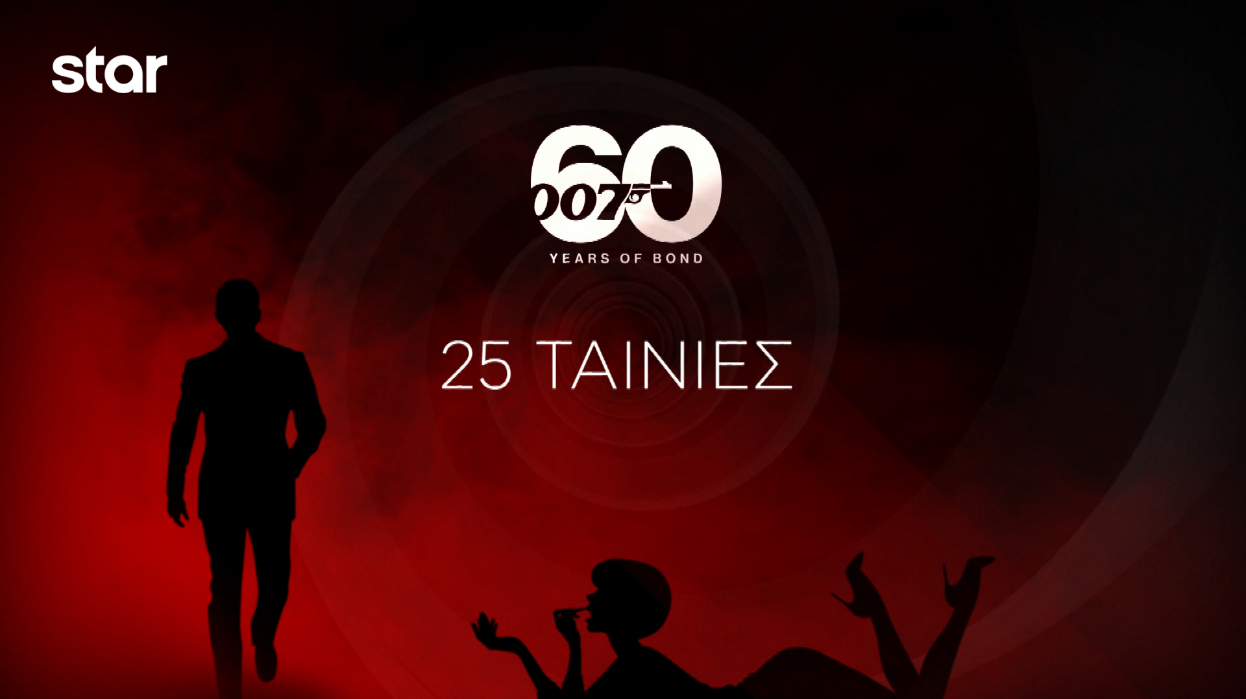 Θα μπορούσε να είναι και γρίφος για… κινηματογραφικούς λύτες. Αντέχει στις αλλαγές και το  πέρασμα του χρόνου δεν τον αγγίζει, ακόμα και 60 χρόνια μετά την πρώτη του εμφάνιση! Αναβαθμίζεται, ανανεώνεται, εξελίσσεται και καταφέρνει να διατηρεί τις προσωπικές αξίες του, που τον έφεραν στην κορυφή, σταθερές, όπως το απαράμιλλο στυλ του, το φλεγματικό του χιούμορ, το οξυμένο ένστικτο αυτοσυντήρησης, τη χαρακτηριστική ψυχραιμία όταν βρίσκεται αντιμέτωπος με τον κίνδυνο και φυσικά την κλασικά ακαταμάχητη γοητεία, στην οποία κανείς  δεν μπορεί να αντισταθεί.Τον υποδύθηκαν τα μεγαλύτερα κινηματογραφικά αστέρια: Σον Κόνερι, Ρότζερ Μουρ, Τζορτζ Λάζενμπι, Τίμοθι Ντάλτον, Πιρς Μπρόσναν, Ντάνιελ Κρεγκ. Διατηρώντας τον θρύλο του αδιόρθωτου γυναικά, είχε στο πλευρό του τις ωραιότερες πρωταγωνίστριες: Ούρσουλα Άντρες,  Τζέιν Σέιμουρ, Φάμκε Γιάνσεν, Ντενίζ Ρίτσαρντς, Τέρι Χάτσερ, Χάλι Μπέρι, Σοφί Μαρσό, Μόνικα Μπελούτσι, Άνα Ντε Άρμας.Τα τραγούδια στις ταινίες του ερμήνευσαν οι πιο πετυχημένοι και πολυβραβευμένοι καλλιτέχνες, σε κάθε εποχή: Σίρλεϊ Μπάσεϊ, Λούις Άρμστρονγκ, Πολ Μακάρτνεϊ, Τομ Τζόουνς, Γκλάντις Νάιτ, Νάνσι Σινάτρα, Μαντόνα, Duran Duran, A-ha,Τίνα Τέρνερ, Σέριλ Κρόου, Αλίσια Κις, Αντέλ, Μπίλι Έιλις. Όμως τελικά ο πραγματικός star είναι αυτός!  Ο θρυλικός Τζέιμς Μποντ, Πράκτωρ 007, το τρίτο πιο επιτυχημένο κινηματογραφικό franchise όλων των εποχών μετά τη Marvel και τo Star Wars με εκατομμύρια πωλήσεις σε όλο τον κόσμο, βρήκε το Star κανάλι, που του ταιριάζει!Το Star εξασφάλισε τα δικαιώματα για τις 25 ανεπανάληπτες ταινίες του Πράκτορα 007. Αυτό το καλοκαίρι, ο πάντα γοητευτικός και ανυπέρβλητα μυστηριώδης Τζέιμς Μποντ Πράκτωρ 007, θα μας κρατάει συντροφιά, λίγο πιο νωρίς, λίγο πιο αργά, προσκαλώντας μας σε ένα κινηματογραφικό ταξίδι, στη διαχρονικά αυθεντική περιπέτεια, απολαμβάνοντας ένα μαρτίνι «shaken, not stirred»! Η καλοκαιρινή κινηματογραφική απόλαυση ξεκινάει τον Ιούλιο και με διπλές προβολές! Δείτε εδώ το combi trailer: https://youtu.be/B8507IBLZdg  Δείτε εδώ το combi teaser : https://youtu.be/MAmBCAB5anY Σάββατο 2/7 στις 23:40 CASINO ROYALEΚατασκοπική περιπέτεια αμερικανικής παραγωγής 2006Διάρκεια: 135’ΣΚΗΝΟΘΕΣΙΑ: Μάρτιν ΚάμπελΠΑΙΖΟΥΝ: Ντάνιελ Κρεγκ, Τζούντι Ντεντς, Μαντς Μίκελσεν, Έβα Γκριν, Τζέφρι Ράιτ, Τζιανκάρλο ΤζανίνιΥΠΟΘΕΣΗ: Η παγίδα, που στήνει ο Τζέιμς Μποντ στον Ντράιντεν, επικεφαλής 	του Τομέα της ΜΙ-6 στην Πράγα, στέφεται με επιτυχία και η εξάρθρωση του κυκλώματος διαφθοράς καταλήγει στους θανάτους του τελευταίου και του «συνδέσμου» του από το νεαρό πράκτορα. Έτσι ο Τζέιμς Μποντ προάγεται στον τομέα «00» της Βρετανικής Αντικατασκοπίας. Τώρα πια, διαθέτει επίσημα την «άδεια να σκοτώνει». Με τον κωδικό 007, ο Μποντ αναλαμβάνει 	την παρθενική του αποστολή. Στόχος του ο Μολάκα, διαβόητος τρομοκράτης, που βρίσκεται στη Μαδαγασκάρη. Ο Μποντ καταφθάνει εκεί και μετά από αμείλικτη καταδίωξη τον σκοτώνει. Παρόλα αυτά, ο υπερβάλλων ζήλος του, που παραλίγο να προκαλέσει διπλωματικό επεισόδιο, εξοργίζει την «Μ», προϊσταμένη του και επικεφαλής των Βρετανικών Μυστικών Υπηρεσιών. Οι έρευνες του Μποντ τον οδηγούν στις Μπαχάμες και από κει στο Μαϊάμι, όπου 	ματαιώνει ένα τρομοκρατικό χτύπημα. Τώρα γνωρίζει πως πίσω από όλα κρύβεται ο Λε Σιφρ, τραπεζίτης και χρηματοδότης τρομοκρατικών οργανώσεων. Τα οικονομικά ανοίγματα του Λε Σιφρ, που χρωστά σε αδίστακτους δανειστές, και η πρόσφατη αποτυχία των σχεδίων του από την αποτελεσματική παρέμβαση του Μποντ, τον αναγκάζουν να οργανώσει ένα 	τουρνουά πόκερ υψηλών στοιχημάτων στα σαλόνια του κοσμοπολίτικου Casino Royale  στο Μαυροβούνιο και να «τινάξει τη μπάνκα στον αέρα». 	Μια ήττα του Λε Σιφρ στο συγκεκριμένο παιχνίδι θα διευκόλυνε τις βρετανικές μυστικές υπηρεσίες να τον προσεγγίσουν, να του προσφέρουν προστασία από τους δανειστές του και, κατ’ επέκταση, εκείνος να τους δώσει σημαντικές πληροφορίες. Έτσι η «Μ» αναθέτει στον Μποντ να δικαιώσει τη φήμη του ως 	ο καλύτερος... τζογαδόρος των μυστικών υπηρεσιών και να αντιμετωπίσει τον Λε Σιφρ στο πόκερ. Ο Μποντ καταφθάνει στο Μαυροβούνιο και έρχεται σ’ επαφή με τη Βέσπερ Λιντ, υπάλληλο του βρετανικού Υπουργείου Οικονομικών. Αποστολή της Βέσπερ είναι ο έλεγχος του τεράστιου οικονομικού ποσού, που πρόκειται να διαχειριστεί ο Μποντ στην αναμέτρησή 	του με τον Λε Σιφρ. Τώρα είναι η στιγμή όπου παίζονται όλα για όλα. Οι φωνές 	χαμηλώνουν, τα βλέμματα καρφώνονται στην τσόχα, τα χαρτιά της 	τράπουλας μοιράζονται και ο Τζέιμς Μποντ, άπειρος μα ενθουσιώδης, αφελής αλλά πεισματάρης, θα ποντάρει στο ένστικτο επιβίωσής του...Το 21ο φιλμ της σειράς των δημοφιλών κατασκοπικών περιπετειών, βασισμένο στην ομότιτλη νουβέλα του Ίαν Φλέμινγκ (1953). Πέμπτη 7/7 στις 22:00 και Σάββατο 9/7 στις 17:00ΤΖΕΪΜΣ ΜΠΟΝΤ ΠΡΑΚΤΩΡ 007: ΕΠΙΧΕΙΡΗΣΗ ΧΡΥΣΑ ΜΑΤΙΑ   (GOLDENEYE)Κατασκοπική περιπέτεια αμερικανικής παραγωγής 1995Διάρκεια: 121’ΣΚΗΝΟΘΕΣΙΑ: Μάρτιν ΚάμπελΠΑΙΖΟΥΝ: Πιρς Μπρόσναν, Σον Μπιν, Ιζαμπέλα Σκορούπκο, Φάμκε Γιάνσεν, Τζο Ντον ΜπέικερΥΠΟΘΕΣΗ: Όταν ένα θανατηφόρο, υπερσύγχρονο, δορυφορικό οπλικό σύστημα πέφτει σε λάθος χέρια, μόνο ο πράκτορας Τζέιμς Μποντ 007 μπορεί να σώσει τον κόσμο από μια βέβαιη καταστροφή. Ο Μποντ ταξιδεύει στη Ρωσία  αναζητώντας τους κλεμμένους κωδικούς πρόσβασης για το "GoldenEye", ένα φοβερό, διαστημικό όπλο, που μπορεί να εκτοξεύσει έναν καταστροφικό ηλεκτρομαγνητικό παλμό προς τη Γη και να καταστρέψει όλες τις ηλεκτρονικές συσκευές! Αλλά ο 007 έρχεται αντιμέτωπος με έναν παρανοϊκό εχθρό, που προσδοκά κάθε του κίνηση και που το μίσος του για εκείνον τον συντηρούσε τόσα χρόνια. Ο Μποντ μάχεται επίσης με την Xenia Onatopp, μια δολοφόνο που χρησιμοποιεί την ευχαρίστηση ως το απόλυτο όπλο της ενώ με τη σύμμαχό του,  μια Ρωσίδα τεχνικό, θα κυνηγήσουν τη ρωσική μαφία και θα βρεθούν μπροστά σε μια συγκλονιστική αποκάλυψη…Η 17η ταινία της σειράς, έξι χρόνια μετά την προηγούμενη και η πρώτη ταινία με τον Πιρς Μπρόσναν να υποδύεται τον Τζέιμς Μποντ, με εντυπωσιακά αποτελέσματα, αφού η εισπρακτική επιτυχία της απέδειξε πως ο ιρλανδός ηθοποιός αποτέλεσε, για εκείνη την εποχή, την ιδανική επιλογή για μια ριζική ανανέωση του δυναμικού προφίλ του γνωστού πράκτορα.Το φιλμ διαθέτει όλα τα ατού που είναι απαραίτητα για μια ταινία με ήρωα τον βρετανό μυστικό σούπερ πράκτορα: καταιγιστικούς ρυθμούς,  θεαματικές καταδιώξεις, εκκωφαντικές καταστροφές, παρανοϊκούς «κακούς», αδίστακτες, μοιραίες γυναίκες και το γνωστό φλεγματικό χιούμορ του ριψοκίνδυνου ήρωα, που σχεδόν αυτοσαρκάζεται. Το τραγούδι των τίτλων έχουν γράψει οι Bono και The Edge των U2 και το ερμηνεύει μοναδικά η «γιαγιά της ροκ», Τίνα Τάρνερ. Σάββατο 9/7 στις 01:45 και Κυριακή 10/7 στις 17:00ΤΖΕΪΜΣ ΜΠΟΝΤ ΠΡΑΚΤΩΡ 007: Η ΚΑΤΑΣΚΟΠΟΣ ΠΟΥ Μ΄ ΑΓΑΠΗΣΕ (THE SPY WHO LOVED ME)Περιπέτεια βρετανικής παραγωγής 1977		Διάρκεια: 125'ΣΚΗΝΟΘΕΣΙΑ: Λιούις Γκίλμπερτ     ΠΑΙΖΟΥΝ: Ρότζερ Μουρ, Μπάρμπαρα Μπαχ, Κουρτ Γιούργκενς, Ρίτσαρντ Κιλ, Μπέρναρντ Λι, Ντέσμοντ ΛιουέλινΥΠΟΘΕΣΗ: Ο θρυλικός πράκτορας 007 αντιμετωπίζει τον Στρόμπεργκ, έναν παρανοϊκό εγκληματία, που καταφέρνει να κλέψει πυρηνικά υποβρύχια, απειλώντας να ξεκινήσει τον τρίτο παγκόσμιο πόλεμο, θέλοντας να υλοποιήσει τα μεγαλεπήβολα σχέδιά του ώστε οι κάτοικοι της Γης να ζουν κάτω από την επιφάνεια της θάλασσας, στα βάθη των ωκεανών, που λατρεύει! Ο Τζέιμς Μποντ πρέπει να βρει τα χαμένα βρετανικά υποβρύχια σε συνεργασία με τη ρωσίδα μυστική πράκτορα Άνια Αμάσοβα, που προσπαθεί να ανακαλύψει τα αντίστοιχα ρωσικά... Δεκαπέντε σεναριογράφοι διαγωνίστηκαν γι’ αυτή τη μεταφορά στη μεγάλη οθόνη της ομώνυμης κατασκοπικής νουβέλας του Ίαν Φλέμινγκ, όμως μόνο δύο επιλέχθηκαν: ο έμπειρος και καταξιωμένος Ρίτσαρντ Μέιμπαουμ (σεναριογράφος της βραβευμένης ταινίας «Ο Μεγάλος Γκάτσμπι», αλλά και άλλων ταινιών του Τζέιμς Μποντ) και ο Κρίστοφερ Γουντ. Ο αξιόλογος βρετανός Λιούις Γκίλμπερτ  επιστρατεύει όλο το ταλέντο του και σκηνοθετεί αυτή τη δυναμική περιπέτεια, που δεν έχει να ζηλέψει τίποτα από τις προηγούμενες ταινίες με ήρωα τον δαιμόνιο πράκτορα. Ο Ρότζερ Μουρ ερμηνεύει για τρίτη φορά τον Τζέιμς Μποντ, στη δέκατη ταινία της σειράς, με παρτενέρ του την αισθησιακή Μπάρμπαρα Μπαχ. Ιδανικός στο ρόλο του παρανοϊκού Στρόμπεργκ, ο Γερμανός ηθοποιός Κουρτ Γιούργκενς ενώ ο Ρίτσαρντ Κιλ ενσαρκώνει για πρώτη φορά τον «Σαγόνα», τον πανύψηλο και ορκισμένο εχθρό του βρετανού πράκτορα. Επειδή ο ρόλος του τελευταίου σημείωσε μεγάλη επιτυχία γι’ αυτό το λόγο ο Ρίτσαρντ Κιλ τον υποδύθηκε και στην επόμενη ταινία του Τζέιμς Μποντ, με τίτλο «Επιχείρησις Μουνρέικερ».  Η ταινία ήταν υποψήφια για τρία βραβεία Όσκαρ στις κατηγορίες: Καλύτερης Διεύθυνσης, Καλύτερης Πρωτότυπης Μουσικής και Καλύτερου Τραγουδιού.Πέμπτη 14/7 στις 22:00 και Σάββατο 16/7 στις 23:15ΤΖΕΙΜΣ ΜΠΟΝΤ: ΤΟ ΑΥΡΙΟ ΠΟΤΕ ΔΕΝ ΠΕΘΑΙΝΕΙ (TOMORROW NEVER DIES)Κατασκοπική περιπέτεια αμερικανικής παραγωγής 1997Διάρκεια: 114’ΣΚΗΝΟΘΕΣΙΑ: Ρότζερ ΣπότισγουντΠΑΙΖΟΥΝ: Πιρς Μπρόσναν, Τζόναθαν Πράις, Τέρι Χάτσερ, Μισέλ Γιέο, Τζούντι Ντεντς, Τζον Ντον ΜπέικερΥΠΟΘΕΣΗ: Ο Έλιοτ Κάρβερ, βαρόνος των ΜΜΕ, μεγαλομανής και παρανοϊκός, έχει καταστρώσει ένα σατανικό σχέδιο για να πυροδοτήσει τον…  Γ’ Παγκόσμιο Πόλεμο για να εκμεταλλευθεί την ευκαιρία να έχει τα πιο συγκλονιστικά πρωτοσέλιδα και ρεπορτάζ! Ο Τζέιμς Μποντ αναλαμβάνει να τον εντοπίσει και να ματαιώσει τα σχέδιά του, προτού είναι αργά...Η δεύτερη ταινία με πρωταγωνιστή τον Πιρς Μπρόσναν.Σάββατο 16/7 στις 03:45 και Κυριακή 17/7 στις 17:30ΤΖΕΪΜΣ ΜΠΟΝΤ ΠΡΑΚΤΩΡ 007 ΕΝΑΝΤΙΟΝ ΔΡ. ΝΟ  (DR. NO)Περιπέτεια βρετανικής παραγωγής 1962Διάρκεια: 111'ΣΚΗΝΟΘΕΣΙΑ: Τέρενς ΓιανγκΠΑΙΖΟΥΝ: Σον Κόνερι, Ούρσουλα Άντρες, Τζόζεφ Γουάιζμαν, Μπέρναρντ Λι, Τζακ ΛορντΥΠΟΘΕΣΗ: Ένας Βρετανός πράκτορας δολοφονείται στη Τζαμάικα και ο Τζέιμς Μποντ, ο μυστικός πράκτωρ 007, αναλαμβάνει να ερευνήσει την υπόθεση. Μετά από πολλές περιπέτειες και αφού η ζωή του θα κινδυνέψει πολλές φορές, ο Τζέιμς Μποντ μαθαίνει ότι ο Δρ Νο, ένας ιδιοφυής και μυστηριώδης επιστήμονας, έχει κατασκευάσει ένα εργαστήριο, στο έρημο νησί που ζει, τελώντας περίεργα πειράματα. Στην πραγματικότητα ο Δρ. Νο είναι ένας εγκληματίας, μέλος μια διεθνούς τρομοκρατικής οργάνωσης, με στόχο την καταστροφή του διαστημικού προγράμματος των ΗΠΑ. Ο Μποντ ταξιδεύει στο νησί και ο πρώτος άνθρωπος που συναντά εκεί είναι η Χάνι, μία πανέμορφη κοπέλα…Βασισμένος στο ομώνυμο βιβλίο του Ίαν Φλέμινγκ, ο Βρετανός Τέρενς Γιανγκ («Από τη Ρωσία με Αγάπη», «Μάγιερλινγκ», «Μονομαχία στον Κόκκινο Ήλιο») σκηνοθετεί αυτή την κατασκοπική περιπέτεια, που σημείωσε μεγάλη εισπρακτική επιτυχία την εποχή που προβλήθηκε, ανέδειξε τον Σον Κόνερι ως έναν από τους πιο γοητευτικούς σταρ του κινηματογράφου και έμελλε να αποτελέσει τον πρόδρομο μιας σειράς ταινιών με ήρωα τον θρυλικό και ριψοκίνδυνο μυστικό πράκτορα. Χαρακτηριστικό του φιλμ είναι ότι μένει πιστό στην αισθητική και την παράδοση των κλασικών βρετανικών ταινιών κατασκοπείας. Ο Τέρενς Γιανγκ, σκηνοθέτης με πολύχρονη κινηματογραφική πείρα, χειρίζεται τον ήρωά του με σεμνότητα και αποφεύγει με μαεστρία τις υπερβολές στη δράση, δίνοντας ιδιαίτερη βαρύτητα στην εξέλιξη του σεναρίου. Σ’ αυτή την ταινία, παρτενέρ του Σον Κόνερι είναι η εκρηκτική Ούρσουλα Άντρες, που κάνει ένα εντυπωσιακό κινηματογραφικό ντεμπούτο. Μαζί τους, ο Τζόζεφ Γουάιζμαν, απολαυστικά κυνικός στο ρόλο του παρανοϊκού Δρος Νο και ο Τζακ Λορντ (ο θρυλικός Μαγκάρετ της αστυνομικής σειράς «Χαβάη 5-0») στον ρόλο του Αμερικανού πράκτορα Φίλιξ Λέιτερ.Κυριακή 24/7 στις 17:10 και στις 03:15ΤΖΕΪΜΣ ΜΠΟΝΤ ΠΡΑΚΤΩΡ 007: ΤΑ ΔΙΑΜΑΝΤΙΑ ΕΙΝΑΙ ΠΑΝΤΟΤΙΝΑ (DIAMONDS ARE FOREVER)Κατασκοπική περιπέτεια αμερικανικής παραγωγής 1971Διάρκεια: 119'ΣΚΗΝΟΘΕΣΙΑ: Γκάι ΧάμιλτονΠΑΙΖΟΥΝ: Σoν Κόνερι, Τζιλ Σεντ Τζον, Τσαρλς Γκρέι, Λάνα Γουντ, Μπέρναρντ ΛιΥΠΟΘΕΣΗ: Αυτή τη φορά ο Τζέιμς Μποντ αναλαμβάνει την αποστολή να εξαρθρώσει ένα κύκλωμα λαθρεμπορίας διαμαντιών και ταξιδεύει μέχρι το φαντασμαγορικό, αλλά γεμάτο πειρασμούς, Λας Βέγκας.  Σε μια πόλη γεμάτη ψευδαισθήσεις, οι παγίδες είναι πολλές και οι ορκισμένοι εχθροί ακόμα περισσότεροι για τον Μποντ, που όμως ξεπερνά κάθε εμπόδιο με το δικό του ανεπανάληπτο τρόπο! Μετά τον Τζορτζ Λάζενμπι, που ενσάρκωσε για μια μόνο φορά τον Τζέιμς Μποντ στην ταινία «Στην Υπηρεσία της Αυτού Μεγαλειότητος», ο Σον Κόνερι επιστρέφει στη μεγάλη οθόνη, για να υποδυθεί ξανά τον θρυλικό βρετανό πράκτορα. Η ταινία βασίζεται στην ομώνυμη νουβέλα του Ίαν Φλέμινγκ. Ο Γκάι Χάμιλτον, βετεράνος των ταινιών δράσης, σκηνοθετεί με νεύρο μια ακόμη απίστευτη περιπέτεια με ήρωα τον ανεπανάληπτο Τζέιμς Μποντ, ακολουθώντας πιστά την κλασική συνταγή της επιτυχίας των χολιγουντιανών υπερπαραγωγών. Η ταινία ήταν υποψήφια για το Όσκαρ Καλύτερου Ήχου. Κυριακή 31/7 στις 17:15 και στις 03:00ΤΖΕΪΜΣ ΜΠΟΝΤ ΠΡΑΚΤΩΡ 007: ΑΠΟ ΤΗ ΡΩΣΙΑ ΜΕ ΑΓΑΠΗ(FROM RUSSIA WITH LOVE)Περιπέτεια βρετανικής παραγωγής 1963Διάρκεια: 110'ΣΚΗΝΟΘΕΣΙΑ: Τέρενς ΓιανγκΠΑΙΖΟΥΝ: Σον Κόνερι, Λότε Λένια, Ντανιέλα Μπιάνκι, Ρόμπερτ ΣοΥΠΟΘΕΣΗ: Ο βρετανός μυστικός πράκτορας Τζέιμς Μποντ αναλαμβάνει να ταξιδέψει στην Κωνσταντινούπολη και να κλέψει μία σοβιετική εφεύρεση αποκωδικοποίησης. Οι βρετανικές μυστικές υπηρεσίες φοβούνται πως ίσως πρόκειται για παγίδα, αλλά παρόλα αυτά αποφασίζουν να το ρισκάρουν.  Η όλη επιτυχία του εγχειρήματος του Μποντ εξαρτάται από τη βοήθεια μίας όμορφης Ρωσίδας πράκτορα, της Τατιάνα Ρομάνοβα.  Η Τατιάνα θα συμμαχήσει με τον Μποντ με αντάλλαγμα όμως τη βοήθεια του για να αυτομολήσει στη Δύση. Στην πραγματικότητα όμως η Τατιάνα εξακολουθεί να εργάζεται για τη ρωσική κυβέρνηση και δεν έχει καμία πρόθεση να προδώσει την πατρίδα της....Η δεύτερη ταινία με ήρωα τον θρυλικό πράκτορα και σύμφωνα με τους κριτικούς, η καλύτερη του είδους της. Η σκηνοθεσία είναι του Τέρενς Γιανγκ με τον Σον Κόνερι στον πρωταγωνιστικό ρόλο. Παρτενέρ του η Ντανιέλα Μπιάνκι, στο ρόλο της σαγηνευτικής Ρωσίδας πράκτορος. Αξέχαστη παραμένει η αυστριακή καρατερίστα και σύζυγος του Κουρτ Βάιλ, Λότε Λένια στο ρόλο της σατανικής Ρόζας Κλεμπ καθώς και ο Ρόμπερτ Σο, που ενσαρκώνει τον κυνικό δολοφόνο Ρεντ Γκραντ.Η εταιρεία United Artists διπλασίασε τον προϋπολογισμό σε σχέση με την προηγούμενη ταινία και γυρίσματα έγιναν στην Τουρκία, με μία σκηνή μέσα στην Αγιά Σοφιά, στην Αγγλία, στη Σκωτία και στην Ελβετία.Η ταινία υπήρξε μεγάλη εμπορική επιτυχία της εποχής και απέφερε έσοδα 39 φορές μεγαλύτερα από τα έξοδα της παραγωγής της. #StarChannelTv  					                                 Καλό μήνα 						Γραφείο Τύπου & Επικοινωνίας